ANEXO VCARTA DE CONCORDÂNCIA - GERENTESDeclaro, para fins de concorrência neste Edital, a concordância com a apresentação da proposta intitulada       sob a coordenação de       e de       a qual, se aprovada, será desenvolvida nos Centros:       e      .São Paulo,      /     /     .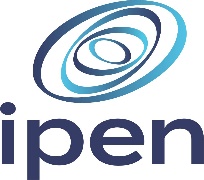 Coordenadoria de Pesquisa, Desenvolvimento e EnsinoEscritório de Gestão de ProjetosEdital IPEN/CNEN 7/2024AssinaturaAceita-se assinatura física ou certificadaAssinaturaAceita-se assinatura física ou certificada